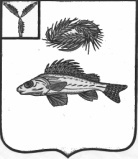 АДМИНИСТРАЦИЯ
ЕРШОВСКОГО МУНИЦИПАЛЬНОГО РАЙОНА САРАТОВСКОЙ ОБЛАСТИПОСТАНОВЛЕНИЕот 06.08.2018 г. № 561Об определении специальных местдля размещения печатныхпредвыборных агитационных материаловна территории МО город ЕршовЕршовского муниципального районаСаратовской областиРуководствуясь пунктом 7 статьи 54 Федерального закона от 12.06.2002 г. № 67-ФЗ «Об основных гарантиях избирательных прав и права на участие в референдуме граждан Российской Федерации», в соответствии с частью 8 статьи 46 Закона Саратовской области «О выборах в органы местного самоуправления Саратовской области», администрация Ершовского муниципального района Саратовской области ПОСТАНОВЛЯЕТ:       1.Определить специальные места для размещения печатных предвыборных агитационных материалов в период подготовки и проведения выборов депутатов в Совет муниципального образования город Ершов Ершовского муниципального района Саратовской области, согласно приложению.        2.Направить настоящее постановление в территориальную избиратель-ную комиссию Ершовского муниципального района.3.Опубликовать настоящее постановление в районной газете «Степной край» и разместить на официальном сайте администрации Ершовского муниципального района.Глава администрации                                                                     С.А. ЗубрицкаяПриложение к постановлению администрации ЕМР от 06.08.2018 г. № 561МО город Ершов(населенный пункт)Место размещения1. г.ЕршовИнформационные стенды в районе автобусных остановок:Пенсионный фонд по ул. Космонавтов, ГДК по ул.Юбилейной, магазин ИП «Коновалова С.А.» ул.Московская 28, школа №2 пересечение ул.Урицкого-Горького, ДЮСШ «Балкан» ул.Дорожный проезд2. п.УчебныйИнформационный стенд в районе здания администрации п.Учебный, ул. Центральная3. п.ТулайковоИнформационный стенд на здании конторы ОС НИИСХ Юго-Востока (по согласованию) ул.Центральная